МОДУЛЬ «ИСТОРИЯ РОССИИ»Инструкция по  выполнению тестаВремя выполнения теста  – 15 минут. Тест  включает 10 заданий.При выполнении теста  можно пользоваться словарем исторических 	терминов.Напишите ваше имя и фамилию, страну, дату тестирования  на матрице.Выберите  правильный вариант и отметьте нужную букву в матрице. Например:	А  Б В (А – правильный ответ)Если вы ошиблись и хотите исправить ошибку, сделайте так:		А   Б  В      (В – ошибка, А – правильный вариант).ЗАДАНИЯ 1-10. Выберите правильный вариант. 1. В 988 году великий князь Владимир в качестве государственной религии принял … .А) христианствоБ) исламВ) иудаизм2.  В IХ-ХIII веках столицей Древнерусского государства был город … .А) МоскваБ)  ТверьВ) Киев3. Кузьма Минин и князь Дмитрий Пожарский защитили Россию в годы…  .А) Смутного времени (Смуты)Б) Отечественной войны 1812 годаВ) Великой Отечественной войны4. При Петре I  столицей России стал город … .А) Санкт-ПетербургБ) НовгородВ) Казань5. Отечественная война России  с армией Наполеона была  в … .А) 1612 годуБ) 1703  годуВ) 1812 году6. Присоединение Средней Азии к Российской империи состоялось в … .А) начале ХVI  векеБ) середине ХVIII векаВ) конце ХIХ века7. В 2000 году президентом Российской Федерации стал … .А) Б.Н. ЕльцинБ) Л.И. БрежневВ) В.В. Путин8.  В 2014 году Республика Крым вошла в состав Российской Федерации в результате … .А) референдума жителей КрымаБ) выборов в Государственный совет Республики КрымВ) решения Президента Крымской автономной республики 9. 23 февраля  в России отмечают праздник … .А) День защитника ОтечестваБ) День РоссииВ) Международный женский день10. Символом  православия  является… .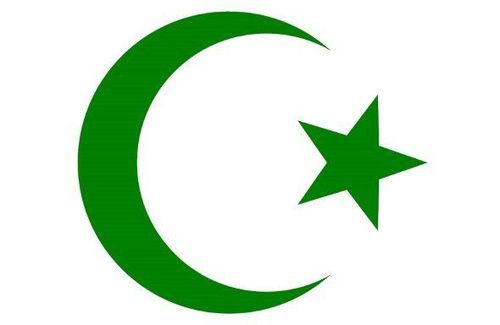 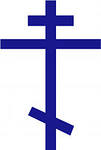 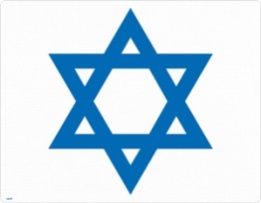    А) полумесяц		Б) крест			В) звезда